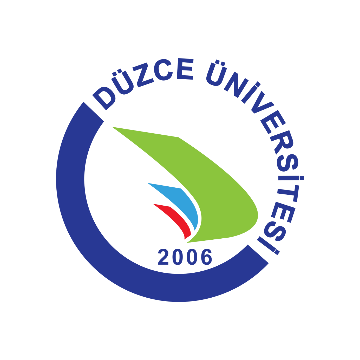 Düzce Üniversitesi / Düzce - TürkiyeII. Uluslararası Adıge Filolojisi Sempozyumu: Adıge Dünyasının Bugünü, 18-20 Ekim 2019Değerli Bilim İnsanları;Sizleri 18-20 Ekim 2019 tarihleri arasında Düzce Üniversitesi'nde gerçekleştirilecek olan  “Adıge Filolojisi II: Adıge Dünyasının Bugünü”  Sempozyumuna davet ediyoruz.Sempozyumun amacı Adıge Filolojisi ve Sosyo-Kültürel Gelişmeleri alanlarında çalışan akademisyenler ve Uzman-Bilimsel Çalışma yapanlar arasındaki iletişim ve işbirliğini güçlendirmek, yapılmış olan çalışmaları katılımcılarla paylaşmak ve yeni çalışmalara destek sağlamaktır. Bu amaçla düzenleyeceğimiz sempozyumda sizleri ağırlamaktan mutluluk ve onur duyacağız.Sempozyumun sunum dili: Türkçe, İngilizce, Rusça ve Adigece dillerinden herhangi birisinde yapılabilir.Dünya ülkelerine dağılan Adigelerin sorunları,  Adige Filolojisini etkiledikleri için şu konular kapsamlı ele alınmaktadır:Adıge Dili, Adıge Tarihi,Adıge Edebiyatı,Adıge Sosyo-Kültür,Sürgün, Göç ve Sosyolojik gelişmeleri konularıyla geniş kapsamlı olacaktır.Ayrıntılı bilgi ve başvuru Linki:  http://af2019.duzce.edu.tr Sempozyuma katılmak isteyenler Özet (Abstract) ile başvurularını en geç 10 Eylül 2019 tarihine kadar yapmaları gerekmektedir. 15 Eylül 2019’da kabul edilenler açıklanacak. Bu başvuruda, başvuranın soyadı, adı, unvanı, yaşadığı şehir, çalıştığı yer, görevi, konferans metninin adı, telefonu ve elektronik posta adresi yer almalıdır.Katılım Ücreti:  50 $ Karşılığı TL  (makalelerin kitap olarak basımı için) 
Son Kayıt (15 Eylül 2019 kadar) katılım ücreti: 50 $ veya Karşılığı TL olarak ödene  bilir, 
Banka Hesap Numarası bildirilecekSorularınız ve danışma için iletişim:
Türkçe: 	Dr. Öğr. Üyesi Fehmi ALTIN (İletişim Telefonu ve elektronik posta adresi:
+90 380 541 24 04 - dâhili 3982, E-mail ; fehmialtin@duzce.edu.tr; 
Faks: +90 380 542 11 21; Fen Edebiyat Fakültesi, Mobil: 0533 363 6334). 
Adıgece ve Rusça: 	Prof. Dr. Khaçemizova Mira, E-mail: mira1406@mail.ru) Fen Edebiyat Fakültesi, Faks: +90 380 542 1121
İngilizce: 	Dr. . Öğr. Üyesi Yusuf Şen, E-mail; yusufsen@duzce.edu.tr)
II. International Adyghe Philology Symposium: Adyghe World Today October, 18-20 2019Dear Colleagues, You are cordially invited to the II International Adyghe Philology Symposium: Adyghe World Today, which will be held on 18-20 October, 2019 at Duzce University.The purpose of the Symposium  is to create an opportunity for interaction and cooperation among academicians working on Circassian philology and socio-cultural developments, and  create a platform where current research and studies are shared and new studies supported. The themes of the conference as they concern the Adyghe people worldwide and Adyghe Philology are: Adyghe language, Adyghe historyAdyghe literature,Socio-culture of Adyghe,Exile, Immigration and Sociological developments Presentations can be made in Turkish, Circassian, Russian, and English. For more info and application, please go to:  http://af2019.duzce.edu.trApplication period for the symposium is untill September 10, 2019. In your application, you should include your surname, name, title, the city of residence, affiliated institution, your job, the title of your presentation, phone number, and e-mail address.Participation Fee:  Turkish Lira equavalent of 50 $ andTurkish Lira equavalent of 50 $ (for the publication of presentations in a book)

Contact info:Turkish: Dr. Fehmi ALTIN E-mail: fehmialtin@duzce.edu.tr+90 380 541 24 04 – ext. 3982, Fax: +90 380 542 11 21Mobile: 0533 363 6334. Adyghe and Russian: Prof. Dr. Mira Khachemizova E-mail: mira1406@mail.ru  Fax: +90 380 542 1121 English: Dr. Yusuf Şen E-mail; yusufsen@duzce.edu.tr                                ЛЫТЭНЫГЪЭ  ЗЫФЭТШ1ЫРЭ НЫБДЖЭГЪУХЭР!Чъэпыогъум (Октябрэм) и  18-20-рэ мафэхэм   2019-рэ илъэсым  Дузджэ   Университетымрэ          ( Тыркуер) Адыгэ къэралыгъо университетымрэ ( Урысыер, Республикэу Адыгея )                                                                       Шъукърагъэблагъэшъухэлэжьэнэу Адыгэ ш1эныгъэмрэ ык1и культурэмрэ я Дунэе Фестивалэу «Непэрэ адыгэм идунай» зыфи1оу Дузджэ университетым щызэхащэрэм.Мы Фестивалыр къызэ1отэхы Ш1эныгъэ Симпозиумэу: АДЫГЭ ФИЛОЛОГИЕР–II  зыфи1орэмк1э.Ш1эныгъэ1уатэу къыубытхэрэр: бзэр, тарихъыр, литературэр, фольклорыр. Симпозиумыр бзипл1ык1э рек1ок1ыщт- тыркубзэр, адыгабзэр, урысыбзэр, инджылызыбзэр.Симпозиумым къыхэлэжьэнэу фаехэм  шышъхьа1ум и 15-м ш1омык1эу яш1оигъоныгъэ тагъаш1э мыщ фэдэу: Ц1эмрэ лъэкъуац1эмрэ, Хэкоу зыщыщыр, Ш1эныгъац1эу и1эр, Зыщылажьэрэр, Къызтегущы1э ш1оигъор (бзит1ук1э: тырку-инджылыз;  урыс-инджылыз; адыгэ-инджылыз), Телефоныр, электроннэ почтэр.Къедгъэблагъэхэрэм ят1онэрэу къэбар ядгъэ1ущт.Симпозиумым къык1эк1ощт тхылъыр дгъэхьазэрыным пае статьяр хьазырэу  электроннэ почтэмк1э Сентября и 10-м ш1омык1эу къыт1ук1эн фае. Ащ иинагъэр 0,7 п.л.( нэк1убгъо 17-18, тхылъып1э форматыр А-4, сатырмэ азфагу 1,5 -  Word 2003-Times New Roman, кегель 14).Библиографиер ык1эк1э алфавитым тетэу, статья к1оц1ым:  «еплъ»,- зыфи1орэм мыщ фэдэ тамыгъэхэмк1э къыхэщэу [1,25]. Пшъэдэк1ыжь ш1эныгъэ комитетым пхырык1ыщт пхырымык1ыщтыр  рихъухьанэу  фитныгъэ и1.  Хэлэжьапк1эр $ 50.Зыщыпсэущтыр, ышхыщтыр,зызщиплъыхьащтхэр бысымым и1оф.Гъогупк1эр къак1орэм и1оф.Укъызэрэднэсыщт ш1ык1эхэр:Урысыбзэ-адыгабзэк1э: Проф. Хьак1эмыз Мир,   E-mail: mira1406@mail.ru ; Prof.Dr. Khachemizova Mira,  Fen  Edebiyat  Fakültesi, Faks +90 380 542 1121Тыркубзэк1э:  Dr. Öğr. Üyesi  Fehmi Altın,   E-mail: fehmialtin@düzce.edu.tr   Fen  Edebiyat  Fakültesi, Faks +90 380 542 1121Инджылызыбзэк1э:  Dr.Öğr.Üyesi  Yusuf Şen, E-mail: yusufsen@ düzce.edu.tr                                                                 УВАЖАЕМЫЕ КОЛЛЕГИ!18-20 октября 2019 г. Дюзджинский Университет (Турция) совместно  с  Адыгейским Государственным университетом  (Россия, Республика Адыгея)приглашают  на Международный  Фестиваль науки и культуры адыгов «Мир современного адыга», который будет проходить в г. Дюздже.В рамках этого Фестиваля проводится Симпозиум – «Адыгская филология –II» по научным направлениям: язык, история , литература и фольклор.Рабочие языки: турецкий, русский, адыго(черкесский), английский.Заявки на участие в работе Фестиваля необходимо выслать не позднее 15 августа.В заявке следует указать следующую информацию: ФИО, ученая степень, место работы и должность, тему и тезис доклада ( на двух языках: турецко-английский; адыго(черкесско)-английский; русско-английский), контактный телефон, адрес  эл.почты.Авторы докладов, включенных в программу, будут дополнительно оповещены в виде Второго информационного письма не  позднее 15 сентября.По итогам Симпозиума будет издан сбоник статей на основе докладов. Для оперативной подготовки книги просим  представить статьи в электроном виде. Объем статей не должен превышать 0,7 п.л. ( 17-18 страниц, напечатанных через 1,5 интервала на одной стороне бумаги формата А-4, набранных-  Word 2003-Times New Roman, кегель 14).Библиография оформляется по алфавиту в конце статьи; в тексте ссылки даются в квадратных скобках с указанием номера библиографии и страницы. Например: [1,25]. Научная редколлегия будущего сборника оставляет за собой право отбора статей, исходя из научного уровня. Оргвзнос $ 50.Проживание , питание, экскурсии за счет принимающей стороны.Проезд - за счет приезжающего.Контакты: адыго- русскоязычных- Проф.Хачемизова Мира,   E-mail: mira1406@mail.ru ; Prof.Dr. Khachemizova Mira,  Fen  Edebiyat  Fakültesi, Faks +90 380 542 1121Туркоязычных:  Dr. Öğr. Üyesi  Fehmi Altın,   E-mail: fehmialtin@düzce.edu.tr   Fen  Edebiyat  Fakültesi, Faks +90 380 542 1121Англоязычных:  Dr. Öğr. Üyesi  Yusuf Şen, E-mail: yusufsen@düzce.edu.tr